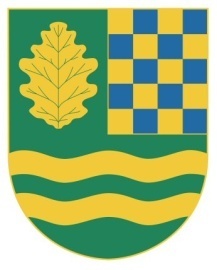 S v o l á v á m podle ustanovení § 92 zákona č. 128/2000 Sb., o obcích, ve znění pozdějších předpisůřádné  zasedání  č. 3/2016, Zastupitelstva obce Nový Vestec na den : 25.5.2016 od 18.00 hod., které se bude konat v zasedací místnosti OÚ. Návrh programu : Rozpočtové opatření č. 1/2016.Cena vody.Směrnice OÚ – oběh dokladů, účetnictví.Schválení změny č. 1 dotace - na akci „Kanalizace a ČOV.“Územní plán – změna č. 1.Darovací smlouvy – p. ing. Štěpánek, p. Meisner.Plánovací smlouva – p. ing. Jonáš a spol..Různé, závěr. V Novém Vestci dne :	17.5.2016															Martin Šubrt							 starosta obce Nový VestecVyvěšeno :	8.3.2016Svěšeno :	21.3.2016